ISTITUTO SUPERIORE STATALE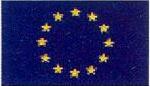 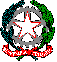 "MANLIO  ROSSI  DORIA"SETTORI  ECONOMICO – TECNOLOGICO - ENOGASTRONOMICOVia Manlio Rossi Doria, 2 – 80034 MARIGLIANO (NA) - Telefono 081 885 13 43 –FAX 081-8854840e-mail  naia134005@istruzione.it  – PEC :  nais134005@pec.istruzione.itCompetenze d’asse di riferimento:UNITA’ DI APPRENDIMENTOUNITA’ DI APPRENDIMENTO     Marigliano lì                                                                                                                                 FIRMA DEL DOCENTEPIANO ANNUALE DI LAVOROA.S. 2019/2020DocenteDisciplinaclassePIANO ANNUALE DI LAVOROA.S. 2019/2020classeLibro di testo in usoAutori: Titolo:Editori: Vol.: Data di presentazioneATTIVITÀ DI ACCOGLIENZAATTIVITÀ DI ACCOGLIENZATest d’ingresso.Dialogo formativo.Attività ludico-conoscitiva.Altro: revisione di alcuni contenuti propedeutici per l’avvio delle nuove attivitàLIVELLI DI PARTENZA EMERSILa classe evidenzia i seguenti livelli di partenza, relativi alle competenze di base della disciplina, espressi in percentuale:                                 % = livello avanzato                                 % = livello intermedio                                % = livello base                                % = livello base non raggiuntoCasi particolariAlunni BES, n°Alunni H, n°PROGETTAZIONE PER COMPETENZEDENOMINAZIONEPRODOTTO FINALEDESTINATARITEMPICOMPETENZE DI CITTADINANZACOMPETENZE DI ASSEAsse linguistico/letterario-storico-sociale:Asse scientifico-tecnologico-matematico :(Asse professionale nel triennio):Asse linguistico/letterario-storico-sociale:Asse scientifico-tecnologico-matematico :(Asse professionale nel triennio):CONOSCENZECONOSCENZEABILITA’Asse linguistico/letterario-storico-sociale:Asse scientifico-tecnologico-matematico :(Asse professionale nel triennio):Asse linguistico/letterario-storico-sociale:Asse scientifico-tecnologico-matematico :(Asse professionale nel triennio):Asse linguistico/letterario-storico-sociale:Asse scientifico-tecnologico-matematico :(Asse professionale nel triennio):PERCORSOPERCORSOPERCORSOI FASEI FASEII FASEII FASEIII FASEIII FASEeventualeRISORSE UMANERISORSE UMANESTRUMENTISTRUMENTIMETODOLOGIEMETODOLOGIECRITERI DI VALUTAZIONECRITERI DI VALUTAZIONEVERIFICAVERIFICADENOMINAZIONEIL VIAGGIO: TRA VISSUTO E IMMAGINATOIL VIAGGIO: TRA VISSUTO E IMMAGINATOPRODOTTO FINALEPOWER POINT O MATERIALE CARTACEO (CARTELLONI, BROCHURE, ETC.)POWER POINT O MATERIALE CARTACEO (CARTELLONI, BROCHURE, ETC.)DESTINATARIALUNNI DELLE CLASSI PRIME (diurno) e DELLE CLASSI TERZE (CPIA)ALUNNI DELLE CLASSI PRIME (diurno) e DELLE CLASSI TERZE (CPIA)TEMPIDAL 16-09-2019 AL 06-10-2019DAL 16-09-2019 AL 06-10-2019COMPETENZE DI CITTADINANZAComunicareRaccontare le proprie esperienze, comprendere e rappresentare testiCollaborare e partecipareLavorare ed interagire nel gruppoAgire in modo responsabileRiconoscere i propri e gli altrui diritti, doveri, interessi, opportunità, regoleRisolvere problemiRaccogliere e valutare dati, proporre soluzioni a seconda del problema e delle discipline coinvolteComunicareRaccontare le proprie esperienze, comprendere e rappresentare testiCollaborare e partecipareLavorare ed interagire nel gruppoAgire in modo responsabileRiconoscere i propri e gli altrui diritti, doveri, interessi, opportunità, regoleRisolvere problemiRaccogliere e valutare dati, proporre soluzioni a seconda del problema e delle discipline coinvolteCOMPETENZE DI ASSE……………………………………………………………………CONOSCENZECONOSCENZEABILITA’Asse linguaggi Principali strutture grammaticali della lingua italiana. Elementi di base delle funzioni della lingua. Termini tecnici propri del linguaggio settoriale. Strutture essenziali di un testo. Elementi strutturali di un testo scritto Asse scientifico-tecnologico-matematico Metodologie di lettura ed ascolto delle consegne e dei compiti. Fasi di un processo tecnologico (sequenza delle operazioni: dall'idea al prodotto) Il metodo della progettazione Operazioni specifiche di base del programma Word, Excel, PowerpointConcetti di proporzione, peso e distanze Asse storico-sociale e di cittadinanza Le regole formali e informali. Il gruppo e le sue dinamiche.Asse professionale(da definire nei CdC)Asse linguaggi Principali strutture grammaticali della lingua italiana. Elementi di base delle funzioni della lingua. Termini tecnici propri del linguaggio settoriale. Strutture essenziali di un testo. Elementi strutturali di un testo scritto Asse scientifico-tecnologico-matematico Metodologie di lettura ed ascolto delle consegne e dei compiti. Fasi di un processo tecnologico (sequenza delle operazioni: dall'idea al prodotto) Il metodo della progettazione Operazioni specifiche di base del programma Word, Excel, PowerpointConcetti di proporzione, peso e distanze Asse storico-sociale e di cittadinanza Le regole formali e informali. Il gruppo e le sue dinamiche.Asse professionale(da definire nei CdC)Asse linguaggi Comprendere il messaggio contenuto in un testo orale. Utilizzare le strutture della lingua presenti nei testi. Ricercare, acquisire e selezionare informazioni generali e specifiche in funzione della produzione di testi scritti di tipo descrittivo Rielaborare in forma chiara le informazioni. Produrre semplici testi corretti e coerenti. Asse scientifico-tecnologico-matematico Saper rielaborare un’esperienza secondo un ordine e criteri datiOrganizzazione del lavoroSviluppare interessi relativi a luoghi diversi in relazione a quelli di appartenenza Comprendere le consegne orali e scritte relative ai propri compiti ed i relativi requisiti di qualità. Riconoscere il senso e la rilevanza del proprio compito entro l’organizzazione. Adottare semplici progetti per la risoluzione dei problemi pratici Utilizzare le funzioni di base dei software più comuni per produrre testi, cercare informazioni in rete,riorganizzarle e produrre un testo in Word, Powerpoint. Utilizzare gli strumenti matematici per risolvere problemi collegati con la realtà professionaleAsse storico-sociale e di cittadinanzaMetodo di studio. Utilizzo razionale del tempo. Responsabilità ed impegni. Affrontare situazioni di incertezza provando a trovare soluzioni sapendo chiedere aiuto. Elaborare un progetto e portarlo a termine positivamente Reciprocità e scambio Aspetti cognitivi e comportamentali implicati nell’affrontare i problemiAsse professionale(da definire nei CdC)PERCORSOPERCORSOPERCORSOI FASEI FASERaccontare i propri vissutiII FASEII FASECreare tre itinerari: marino, montano e culturale con il contributo di tutte le discipline. EsempioItaliano, riflessione sulla lingua, dal verbo viaggiare al sostantivo viaggio; significati metaforici del viaggio, lettura di brani sul viaggio, etc.Matematica: calcolare le distanze in auto, treno…Usare le app dedicate alle mappe …Lingue straniere: itinerari in lingua…Scienze/geografia: la descrizione dei territori…Diritto ed economia: analisi dei territori sul piano economico e politico….RISORSE UMANERISORSE UMANEI docenti delle discipline coinvolteSTRUMENTISTRUMENTILibri, PC, LIM, Internet, cancelleriaMETODOLOGIEMETODOLOGIE• Didattica laboratoriale. Si farà ricorso ad una didattica  laboratoriale per una scuola che non si limita alla trasmissione dei saperi, ma diventa un luogo dove operare, un luogo di esperienze concrete dove si produce conoscenza e si sviluppa la logica della scoperta. • Gruppi di lavoro. Le attività saranno spesso svolte per piccoli gruppi di alunni all’interno del gruppo classe per favorire da un lato la personalizzazione del lavoro scolastico, permettendo a ciascun alunno di operare secondo i propri ritmi e le proprie capacità, dall'altro la capacità di collaborare (nel gruppo e tra i gruppi) per un obiettivo comune. • Costruttivismo. Progettare un ambiente in cui gli alunni costruiscono la propria conoscenza lavorando insieme ed usando una molteplicità di strumenti comunicativi ed informativi (i nuovi strumenti tecnologici in particolare) significa creare un ambiente di apprendimento costruttivista nel quale si costruisce il sapere collaborando e cooperando. • Cooperative learning. All’interno del gruppo e tra i gruppi,  l’impegno di alunni e docenti, finalizzato al raggiungimento di nuove abilità e conoscenze attraverso la condivisione del proprio lavoro, porterà a modalità di apprendimento collaborativo caratterizzato dai seguenti elementi: - Interazione e apprendimento reciproco tra insegnante/alunno - superamento del modello trasmissivo della conoscenza - il docente diventa un facilitatore dell’apprendimento - il sapere si costruisce insieme in una “comunità di apprendimento”  • Lavoro personale Intervento personale, sulla base di proprie conoscenze e abilitàCRITERI DI VALUTAZIONECRITERI DI VALUTAZIONERispetto dei tempi - Impegno - Capacità di collaborazione con gli altri - Chiarezza espositiva - Capacità organizzativaVERIFICAVERIFICAApprendimenti:metodologia: individuale  Strumenti:- prova pratica Competenze: - Osservazione degli alunni nelle fasi di lavoro condiviso. - Osservazione degli alunni nella fase di scrittura al computer. - Contributo individuale allo svolgimento del lavoro (partecipazione). - Condotta nei rapporti interpersonali interni al gruppo (valutazione delle dinamiche emotive ed interattive). - Motivazione e impegno - Autovalutazione di sé, del processo e del prodotto Strumento: griglia di valutazioneMETODOLOGIE(spuntare le voci d’interesse)METODOLOGIE(spuntare le voci d’interesse)METODOLOGIE(spuntare le voci d’interesse)METODOLOGIE(spuntare le voci d’interesse)Lezione frontale(presentazione di contenuti e dimostrazioni logiche)Cooperative learning (lavoro collettivo guidato o autonomo)Lezione interattiva (discussioni sui libri o a tema, interrogazioni collettive)Problem solving (definizione collettiva)Lezione multimediale(utilizzo della LIM, di PPT, di audio video)Attività di laboratorio(esperienza individuale o di gruppo)Lezione / applicazioneEsercitazioni praticheLettura e analisi diretta dei testi Altro ______________________________MEZZI, STRUMENTI, SPAZI(spuntare le voci d’interesse)MEZZI, STRUMENTI, SPAZI(spuntare le voci d’interesse)MEZZI, STRUMENTI, SPAZI(spuntare le voci d’interesse)MEZZI, STRUMENTI, SPAZI(spuntare le voci d’interesse)MEZZI, STRUMENTI, SPAZI(spuntare le voci d’interesse)MEZZI, STRUMENTI, SPAZI(spuntare le voci d’interesse)Libri di testoRegistratore CineforumAltri libri Lettore DVDMostre Dispense, schemiComputer Visite guidateDettatura di appunti Laboratorio di______________StageVideoproiettore/LIMBiblioteca Altro ___________________Attività di recupero e potenziamento(spuntare le voci d’interesse) In itinere Extracurricolare Altro (specificare)………………………………………………………………………TIPOLOGIA DI VERIFICHE(spuntare le voci d’interesse)TIPOLOGIA DI VERIFICHE(spuntare le voci d’interesse)TIPOLOGIA DI VERIFICHE(spuntare le voci d’interesse)TIPOLOGIA DI VERIFICHE(spuntare le voci d’interesse)Analisi del testoTest strutturatoSaggio breve Risoluzione di problemiArticolo di giornaleProva grafica / praticaTema - relazioneInterrogazioneTest a riposta apertaSimulazione colloquioTest semistrutturatoProva espertaAltro________________NUMERO DI VERIFICHENUMERO DI VERIFICHENUMERO DI VERIFICHE1° QUADRIMESTRE2° QUADRIMESTREPROVE ORALIPROVE SCRITTEPROVE PRATICHECRITERI DI VALUTAZIONECRITERI DI VALUTAZIONEPer la valutazione saranno adottati i criteri stabiliti dal PTOF d’Istituto e le griglie elaborate dal Dipartimento ed allegate alla presente programmazione. La valutazione terrà conto di:Per la valutazione saranno adottati i criteri stabiliti dal PTOF d’Istituto e le griglie elaborate dal Dipartimento ed allegate alla presente programmazione. La valutazione terrà conto di:Livello individuale di acquisizione di conoscenze ImpegnoLivello individuale di acquisizione di abilità e competenzePartecipazioneProgressi compiuti rispetto al livello di partenzaFrequenzaInteresseComportamento